Сборник блюд работодателейУчебное пособиеАвтор:Э.Э. Гарбузова, преподаватель ГБОУ СПО «ППЭТ»Рецензент:И.А. Черных, заместитель директора по научно-исследовательской работе ГОУ СПО Аграрный колледжСборник блюд работодателей [Текст]: учебное пособие/ Э.Э. Гарбузова.- Прокопьевск, 2014В учебном пособии даны рецептуры и технология приготовления блюд, которые разработаны на предприятиях общественного питания города Прокопьевска Пособие предназначено для дидактического обеспечения учебных занятий по профессиональным модулям    по профессии 260807.01 Повар, кондитер.Может быть рекомендовано для использования в образовательном процессе, а также в профессиональной деятельности работников предприятия общественного питания.Содержание  Пояснительная записка По сочетанию и наличию природных богатств наш край можно назвать уникальным. И не случайно   работа цикловой комиссии отделения ГБОУ СПО «ППЭТ» по специальности повар, кондитер    направлена на совершенствование профессиональной подготовки кадров с учетом специфики региона. И чтобы   обучающиеся могли стать конкурентоспособными и компетентными , и были востребованы на рынке труда, было предложено ввести в учебные программы профессиональных модулей  блюда работодателей.Учебную и   производственную практику обучающиеся проходят в рабочих столовых крупных промышленных предприятий г. Прокопьевска: Комбинат школьного питания, УК «Прокопьевскуголь», ОАО «Сибирячка», кафе «Лагуна» и «Остап», рестораны «Заря», «Сибирский салун». Питание, организованное на этих предприятиях, должно быть не только горячим, вкусным, сбалансированным, но и более калорийным, так как оно должно восстанавливать силы рабочих, занятых тяжелым физическим трудом. От качественного обеда во время рабочего дня зависит и состояние здоровья рабочего человека, и производительность его труда, поэтому, с целью повышения калорийности, увеличивается выход вторых мясных, рыбных горячих блюд до 120, 125. 140 г, иногда 180 г. на порцию. Обязательно в меню включают не менее шести наименований мясных и рыбных блюд, а для вегетарианцев овощные блюда.ГБОУ СПО «ППЭТ» ведется работа по изучению технологии приготовления  блюд этих    предприятий. Новые рецептуры отрабатываются   на практических семинарах, занятиях «Школы молодого специалиста», на которые приглашаются работодатели , а затем эти блюда включаются в рабочую учебную программу профессиональных модулей. Сборник  блюд работодателей - это учебное пособие для преподавателей, мастеров  производственного обучения и обучающихся. Его цель – ознакомить с технологией приготовления блюд, которые готовят на предприятиях  общественного питания города Прокопьевска. Салаты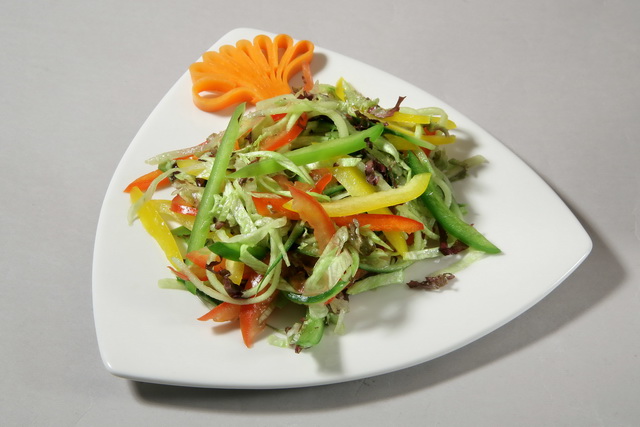 Салат «Необычный»Технология приготовления	Яйца, молоко, соль соединяют, взбивают, выпекают блинчики. Омлетные блины охлаждают и  нарезают соломкой. Печень отваривают, охлаждают  и нарезают соломкой. Репчатый  лук нарезают полукольцами, пассеруют.  Все продукты соединяют. Заправляют майонезом и перемешивают.Требования к  качеству	Салат  уложен в посуду горкой, оформлен продуктами, входящими в состав салата и зеленью. Форма нарезки продуктов сохранена. Вкус, запах, цвет -соответствующий входящим продуктам, без посторонних привкусов и запахов.Салат «Осенний»Технология приготовленияКапусту шинкуют соломкой, добавляют соль и слегка перетирают. Овощи  нарезают соломкой. Все соединяют, заправляют майонезом или сметаной. Укладывают горкой и украшают овощами и зеленью.Требования к  качеству	Салат  уложен в посуду горкой, оформлен свежей зеленью и овощами. Форма нарезки овощей сохранена,  однородная.  Овощи и зелень - неувядшие, без потемнений и остатков кожицы. Консистенция овощей упругая. Салат - сочный, без отделения свободной жидкости. Вкус, запах, цвет - соответствует  используемым продуктам.Салат «Соломинка»Технология приготовления	Морковь, ветчину или колбасу, нарезают соломкой. Чеснок мелко рубят. Продукты перемешивают, посыпают солью, перцем, заправляют частью майонеза. Салат выкладывают горкой, поливают оставшимся майонезом, охлаждают и оформляют.Требования к  качеству	Салат  уложен в посуду горкой, оформлен входящими в состав продуктами, свежей зеленью. Форма нарезки продуктов сохранена,  однородная. Консистенция - сочная. Вкус, запах, цвет - соответствует  используемым продуктам.Салат «Французский»Технология приготовления	Картофель отваривают, очищают от кожуры и нарезают мелким кубиком. Морковь нарезают мелким кубиком и прогревают  со сливочным маслом и зеленым горошком, охлаждают. Отварные яйца, соленые огурцы, очищенные яблоки нарезают мелким кубиком. Все соединяют, добавляют соль, перец и заправляют майонезом.Требования к  качеству	Салат  уложен в посуду горкой, оформлен входящими в состав продуктами, зеленью. Форма нарезки продуктов сохранена,  однородная. Консистенция соленых огурцов и яблок упругая,  хрустящая;  вареных - мягкая. Вкус, запах, цвет – свойственные, входящим в салат продуктам.Салат «Загадка»Технология приготовления	Вареное куриное филе нарезают соломкой, репчатый лук полукольцами, яйцо, грибы нарезают ломтиком, помидоры дольками. Продукты соединяют, заправляют майонезом. Выкладывают в салатник горкой, оформляют мясом курицы, помидорами и зеленью.Требования к  качеству	Салат  уложен в салатник горкой, оформлен входящими в состав продуктами, зеленью. Форма нарезки продуктов сохранена. Консистенция свежих овощей упругая;  вареных продуктов – мягкая. Салат – сочный. Вкус, запах, цвет – свойственные входящим в салат продуктам.Салат «Нептун»Технология приготовленияОтварную морковь, свежие огурцы, яблоки без кожицы и семян шинкуют  соломкой. Желток вареного яйца мелко рубят, консервированного кальмара  нарезают соломкой, все соединяют, добавляют консервированную морскую  капусту.  Заправляют майонезом, выкладывают в салатник горкой, украшают зеленью, полосками кальмара и натёртым через мелкую терку белком  яйца.  Можно использовать свежие отварные  кальмары.Требования к  качеству	Салат  уложен в салатник горкой, оформлен входящими в состав продуктами, зеленью. Форма нарезки продуктов сохранена,  однородная. Консистенция свежих овощей упругая, хрустящая;  вареных продуктов – мягкая. Салат - сочный. Вкус, запах, цвет - свойственные входящим в салат продуктам.Салат по – домашнемуТехнология приготовленияВареное мясо и очищенные от кожицы соленые огурцы нарезают мелкими кубиками. Перебранный и промытый чернослив заливают горячей водой и оставляют его до набухания, затем удаляют косточки и мелко нарезают. Мясо, чернослив, огурцы соединяют, добавляют зеленый горошек, соль, перец, заправляют майонезом и перемешивают. Салат укладывают горкой, оформляют дольками вареного яйца, маринованными яблоками, зеленью.Требования к  качеству	Салат  уложен в посуду горкой, оформлен входящими в состав продуктами, зеленью. Форма нарезки продуктов сохранена,  однородная. Консистенция соленых огурцов упругая, хрустящая;  вареных продуктов – мягкая. Салат - сочный. Вкус, запах, цвет - свойственные входящим в салат продуктам.Салат с печеньюТехнология приготовленияВареную печень, яйца, картофель и соленые огурцы нарезают соломкой, лук шинкуют, все заправляют частью майонеза. Салат укладывают горкой, поливают оставшимся майонезом, украшают рубленым желтком.Требования к  качеству	Салат  уложен в посуду горкой, оформлен рубленым желтком. Форма нарезки продуктов сохранена,  однородная. Консистенция соленых огурцов, репчатого лука упругая, хрустящая;  вареных продуктов - мягкая. Салат - сочный. Вкус, запах, цвет - свойственные входящим в салата продуктам.Салат - коктейль с ветчиной и сыромТехнология приготовления	Подготовленные продукты по рецептуре нарезают тонкой соломкой. Укладывают букетами в креманку или в широкий бокал, не перемешивая, и оформляют майонезом,  зеленью.  Требования к  качеству	Салат аккуратно уложен букетами. Форма нарезки продуктов сохранена,  однородная. Консистенция соленых огурцов, свежих яблок  упругая, хрустящая. Салат – сочный. Вкус, запах, цвет – свойственные входящим в салат продуктам.Салат – коктейль из овощей и ветчиныТехнология приготовленияВареные очищенные свеклу, морковь, подготовленные лук зеленый, яблоки с удаленным семенным гнездом, свежие огурцы, ветчину нарезают соломкой. Затем поочередно укладывают слоями в фужер или бокал, поливают майонезом, украшают яйцом. Можно посыпать мелко нарезанной зеленью (2-3 г нетто на 1 порцию).Требования к  качеству	Продукты  уложены в креманку слоями. Салат оформлен входящими в состав, зеленью. Форма нарезки сохранена,  однородная. Консистенция свежих овощей упругая, хрустящая;  вареных продуктов – мягкая. Салат -сочный. Вкус, запах, цвет – свойственные входящим в салат продуктам.Салат – коктейль  «Новгородский»Технология приготовленияОчищенные яблоки, отварное куриное филе нарезают соломкой. Жареные орехи измельчают. Подготовленные продукты укладывают слоями в фужер, поливая каждый слой майонезом, смешанным со сливками.Требования к  качеству	Салат  уложен в фужер слоями, оформлен входящими в состав продуктами, зеленью. Форма нарезки продуктов сохранена,  однородная. Консистенция яблок упругая, хрустящая;  вареной курицы – мягкая. Салат – сочный. Вкус, запах, цвет – свойственные входящим в салат продуктам.Салат – коктейль  «Новинка»*Масса отварного риса.Технология приготовленияРис отваривают. Вареные яйца, сыр натирают  на терке, ветчину нарезают соломкой, укладывают  слоями в бокал и заправляют  майонезом, смешанным томатным соусом. Украшают  тертым сыром, ломтиками ветчины, яйцами, петрушкой или укропом.Требования к  качеству	Салат аккуратно уложен в бокал слоями, оформлен входящими в состав, продуктами, зеленью. Форма нарезки продуктов сохранена,  однородная.  Зерна риса полностью набухшие, хорошо проварены, но сохранили свою форму и легко отделяются друг от друга. Салат – сочный. Вкус, запах, цвет – свойственные входящим в салат продуктам.Салат – коктейль  «Нежность»Технология приготовленияПеребранный и промытый чернослив заливают горячей водой и оставляют его до набухания, затем удаляют косточки и мелко нарезают. Отварное куриное филе, огурец, яйца  нарезают соломкой. Подготовленные продукты укладывают слоями в фужер, поливая каждый слой майонезом, смешанным со сметаной. Украшают зеленью и орехами.  Требование к  качеству	Салат аккуратно выложен в фужер слоями, оформлен орехами и зеленью. Форма нарезки продуктов сохранена,  однородная.  Салат - сочный. Вкус, запах, цвет – свойственные входящим в салат продуктам.Салат- торт из печениТехнология приготовленияПечень пропускают через мясорубку вместе с пассированным луком, добавляют соль, перец, сахар, молоко, яйца, муку, чтобы получилось негустое тесто, затем соединяют с растительным маслом и хорошо перемешивают. Из теста выпекают блинчики и укладывая их друг на друга, смазывают   майонезом смешанным с рубленым чесноком ,охлаждают . Перед подачей края торта обравнивают, смазывают  майонезом, оформляют рубленой зеленью. Можно использовать разные начинки: обжаренные грибы и пассерованный репчатый лук; пассерованные лук и морковь.Требования к  качеству	Салат имеет форму торта, края ровные обмазаны майонезом, оформлен и зеленью, яйцом. Салат – сочный, нежный. Вкус, запах и цвет – свойственные печени.Салат- торт из печениТехнология приготовленияНарезанные соломкой репчатый лук и морковь пассеруют. Печень пропускают через мясорубку вместе сырым картофелем добавляют соль, перец, яйца, муку, чтобы получилось негустое тесто. Из теста выпекают блинчики и укладывают их друг на друга, смазывают майонезом и пассерованными овощами. Охлаждают. Перед подачей края торта обравнивают, смазывают майонезом, оформляют  рубленой зеленью, яйцом, вареной морковью.Требования к  качеству	Салат имеет форму торта, края ровные смазаны майонезом, оформлен  зеленью, яйцом. Салат - сочный, нежный. Консистенция овощей мягкая. Вкус, запах, цвет – свойственные входящим в салат продуктам. Овощные блюда и закуски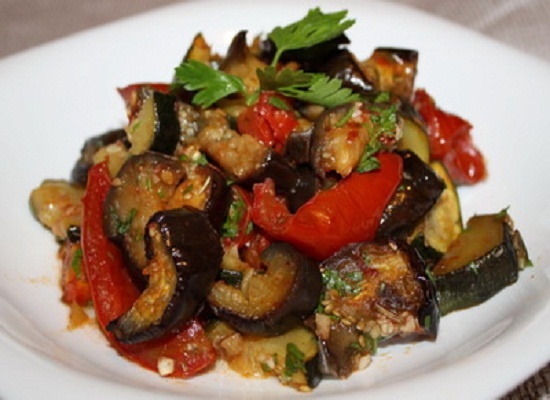 Помидоры, фаршированные яблоками и сыромТехнология приготовленияУ подготовленных помидоров надрезают верхнюю часть так, чтобы она образовала «крышечку», вынимают сердцевину, переворачивают для стекания сока, посыпают внутреннюю поверхность солью, перцем и заполняют фаршем.Для фарша: яблоки, очищенные от кожицы, с удаленным семенным гнездом нарезают тонкой соломкой, соединяют с мелко нарезанной сердцевиной помидоров, тертым сыром, заправляют майонезом и перемешивают. При отпуске фаршированные помидоры  украшают зеленью.Требования к  качествуПомидоры должны быть плотными не перезрелыми. Нарезка продуктов однородная. Вкус островатый, в меру соленый с ароматом продуктов, используемых для фарширования.                Тыква в маринаде Технология приготовления   Очищенную от кожи и зерен тыкву режут на куски, панируют в муке, жарят на растительном масле, заливают готовым маринадом и тушат 10— 15 мин.Требования к  качеству 	Маринад должен иметь красивый внешний вид, овощи правильно нарезаны, доведены до готовности. Вкус кисловато-пряный с ароматом овощей и пряностей.Баклажаны или кабачки в маринадеТехнология приготовленияКабачки моют (у больших кабачков удаляют семена), очищают от кожицы, нарезают ломтиками. Баклажаны моют, очищают от кожицы, нарезают ломтиками, солят и оставляют на 10—15 мин, чтобы убрать горечь, потом моют и обсушивают.Нарезанные баклажаны или кабачки солят, панируют  в муке, жарят, заливают маринадом, добавляют небольшое количество воды и тушат 20-30 минут. Подают охлажденными.Требования к  качеству 	Маринад должен иметь красивый внешний вид, овощи правильно нарезаны, доведены до готовности. Вкус кисловато-пряный с ароматом овощей и пряностей. Баклажаны должны быть мягкими без горечи.Маринад овощной с томатомТехнология приготовленияОвощи нарезают соломкой, пассеруют на масле растительном, затем добавляют томатное пюре и пассеруют еще 7—10 мин. После этого вводят воду, уксус, душистый перец горошком, гвоздику, корицу и кипятят 15—20 мин. В конце варки добавляют лавровый лист, соль, сахар.Требования к  качеству 	Маринад должен иметь красивый внешний вид, овощи правильно нарезаны, доведены до готовности. Вкус кисловато-пряный с ароматом овощей и пряностей. Баклажаны, фаршированные ореховым соусомТехнология приготовления  У промытых баклажанов с удаленной плодоножкой делают продольные надрезы, баклажаны припускают, затем выдерживают под прессом 2—3 ч. Половину соуса соединяют с мелко нарезанным репчатым луком и фаршируют этой смесью баклажаны. Фаршированные баклажаны укладывают в неглубокую посуду и поливают оставшейся частью соуса.Для соуса подготовленные грецкие орехи измельчают на мясорубке, добавляют толченый с солью чеснок, мелко нарезанную зелень, перец, уксус, хмели-сунели и перемешивают. Отпускают вместе с соусом.Требования к  качеству Баклажаны должны быть мягкими без горечи, сохранить свою форму, с ароматом и вкусом грецкого ореха и пряностей.Блюда и закуски из рыбы и морепродуктов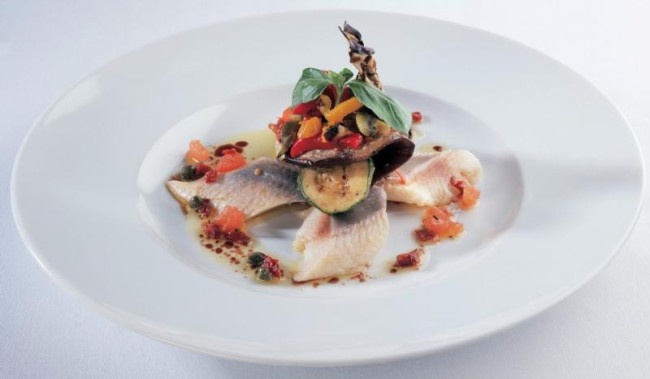 Сельдь под маринадомТехнология приготовления      	   Сельдь разделывают  на чистое филе. Приготавливают маринад -лук шинкуют  кольцами, кладут  в кипящую воду, добавляют нашинкованную соломкой морковь, лавровый лист, перец, гвоздику, соль, сахар, растительное масло проваривают  10 минут, добавляют  уксус и проваривают ещё 5 минут, охлаждают. Филе сельди слегка отбивают, укладывают  на него маринад, сворачивая  кольцом. Для этого делают  в филе сельди с широкого конца небольшой надрез и вкладывают  в него узкий конец филе. Приготовленный рулет укладывают на стеклянную тарелку, заливают  соусом, выдерживают  на холоде до 6 часов, при подаче оформляют  зеленьюТребования к  качеству Сельдь должна быть хорошо очищена, без костей, иметь форму рулета в середине маринад. Овощи аккуратно нарезаны доведены до готовности. Вкус остро - пряный, с ароматом специй.Закуска из сельди с гарниромТехнология приготовленияФиле сельди нарезают  полосками шириной 1,5 см и выкладывают косичкой на середину тарелки. Вокруг горками укладывают  гарнир, оформляют зеленью. В состав гарнира можно включить лимон (15 г), соответственно увеличив его выход.Требования к  качеству Продукты аккуратно уложены на тарелке, оформлены зеленью. Сельдь должна быть хорошо очищена, без костей, в меру соленая. Картофель сохранил форму нарезки, на поверхности равномерная поджаристая корочка. Консистенция мягкая, вкус в меру соленый. Грибы упругие, в меру соленые с ароматом пряностей. Лук имеет одинаковую форму нарезки, вкус кисло- сладкий с ароматом пряностей.Раки отварныеТехнология приготовления     Раков для варки используют только живых и с твердым панцирем. В посуду наливают воду, добавляют соль, перец черный горошком, лавровый лист, мелко нарезанные морковь, петрушку, укроп, эстрагон и доводят до кипения. Перед варкой раков промывают в холодной воде до полного удаления с их поверхности загрязнений. В кипящую воду кладут подготовленных раков, посуду закрывают крышкой и варят 12—15 мин с момента закипания воды. Затем посуду ставят на борт плиты и дают постоять 10—15 мин, чтобы раки приобрели приятный аромат. При отпуске готовых раков заливают отваром. Вареных раков можно подать без отвара, украсив их зеленью.Требования к  качеству Вареные раки красный цвет, сохранили свою форму, с приятным ароматом пряностей. Отвар  прозрачный.Супы 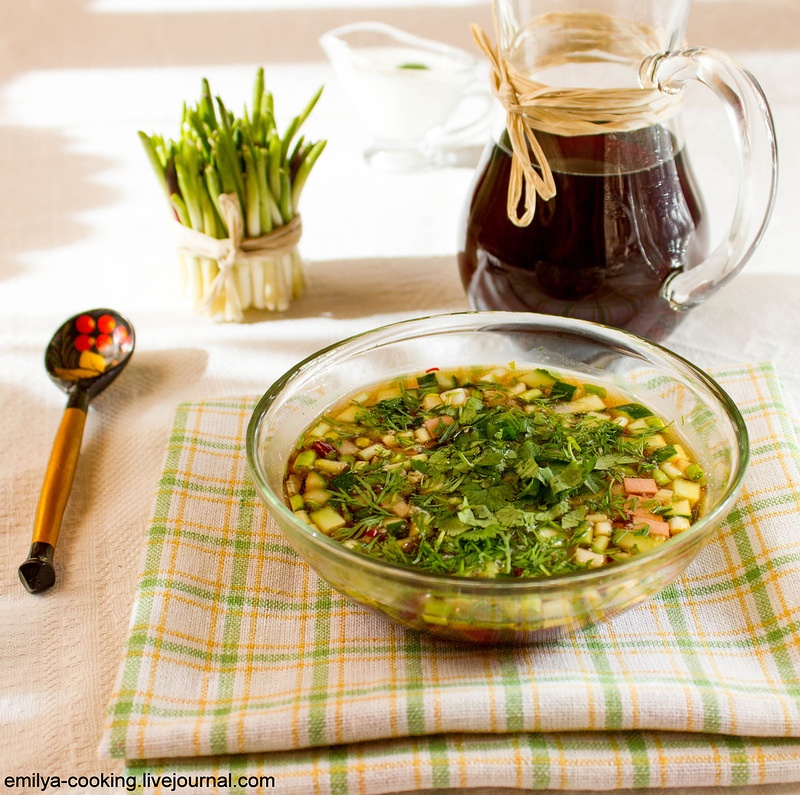 Щи с яблоками по-сибирскиТехнология приготовленияВ кипящий бульон кладут нарезанную соломкой свежую капусту, дают закипеть, а затем закладывают картофель, нарезанный брусочками. За 15 минут до готовности закладывают  пассерованные коренья, лук и тома-пюре. Морковь и лук шинкуют соломкой. В готовые щи добавляют сырые, нарезанные соломкой яблоки, специи. Варят 5 минут. При подаче поливают сметаной, посыпают зеленью.Требования к  качеству	Овощи должны сохранить форму нарезки, на поверхности должны быть блески оранжевого жира. Бульон бесцветный. Вкус слегка сладковатый, с ароматом пассерованных овощей и яблок, в меру соленый, без запаха пареной капусты. Консистенция овощей мягкая, не переваренная.Рассольник с папоротникомТехнология приготовления	В кипящий бульон кладут подготовленную крупу, доводят до кипения, закладывают картофель, нарезанный брусочками, а через 5-7 мин, пассерованные овощи, припущенные огурцы и папоротник. За 5 мин до готовности специи, процеженный и прокипяченный огуречный рассол. При подаче кладут сметану(на порцию по 20 граммов) и посыпают зеленью.Требования к  качеству	Овощи должны сохранить форму нарезки, на поверхности должны быть блески жира оранжевого цвета. Бульон бесцветный или слегка мутный. Крупа  должна быть хорошо разваренной. Вкус – огуречного рассола острый и папоротника, в меру соленый. Консистенция овощей – мягкая, огурцов и папоротника слегка хрустящая.Окрошка с черемшой Технология приготовления	Картофель, огурцы нарезают мелким кубиком или соломкой. Черемшу шинкуют, часть растирают до появления сока. Желтки протирают через сито, соединяют с частью сметаной, солью, сахаром, горчицей и разводят квасом, добавляют черемшу растертую солью. Белки нарезают. При подаче в тарелку кладут нарезанные продукты и наливают заправленный квас. Подают со сметаной.  Требования к  качеству	Овощи нарезаны мелким кубиком или соломкой. Вкус - в меру соленый, кисло-сладкий, с ароматом огурцов и черемши. Консистенция вареных продуктов – мягкая, огурцов и черемши – хрустящая.Борщ с морской капустой Технология приготовленияВ кипящий бульон или воду закладывают нарезанный брусочками картофель, варят 10-15 мин, кладут пассерованные овощи, тушеную или вареную свеклу, нарезанную морскую капусту и варят борщ до готовности. За 5-10 мин до окончания варки добавляют соль, сахар, специи. Подают со сметаной.Требования к  качеству	Овощи должны сохранить форму нарезки. Цвет – малиново-красный. Вкус кисло-сладкий, без привкуса сырой свеклы, с ароматом пассерованных овощей и морской капусты, в меру соленый. Консистенция овощей мягкая, не переваренная.Блюда из круп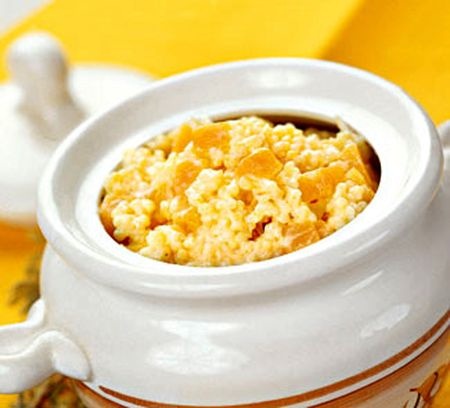 Каша пшённая с тыквойТехнология приготовленияКрупу промывают , обсушивают  и прокаливают  на сковороде, заливают кипящей водой, добавляют соль и варят  при слабом кипении. Когда крупа впитает воду вливают  горячее молоко и варят до готовности каши. Тыкву очищают  от кожи и семян, нарезают крупным кубиком и посыпают  сахаром. После выделения сока проваривают при слабом кипении до размягчения. Затем смешивают с кашей и доводят  до кипения. При подаче поливают  растопленным сливочным маслом.Требования к качеству	В каше зерна крупы полностью разварившиеся, потерявшие свою форму. Масса жидкая, растекающаяся, вкус и запах, свойственные данному виду каши, вкуса тыквы, без признаков затхлости и горечи. Не допускается запах и вкус подгорелой каши. Запеканка со свежими плодами	Технология приготовления	На смазанную маслом и посыпанную сухарями порционную сковороду укладывают  ровным слоем половину вязкой каши, затем плоды, нарезанные мелкими кубиками. Плоды закрывают  слоем оставшейся каши, поверхность смазывают  смесью яйца со сметаной и запекают  в жарочном шкафу до образования румяной корочки при температуре 250°С ,подают  со сладким соусом.Требования к качеству		Запеканка должна быть с подрумяненной корочкой. Цвет, свойственный крупе, из которой приготовлена запеканка. Вкус и запах, характерные для данного вида каши и плодов. В вязкой каше зерна крупы должны быть частично разварившимися. Пюре из гороха со шпиком и лукомТехнология приготовления	Горох перебрать, промыть и замочить в холодной воде (1: 2,5). Варить в воде, в которой горох набухал при слабом кипении, в конце варки добавить соль. Отвар слить, горох протереть, заправить пассерованным со шпиком репчатым луком и молотым черным перцем. Готовое пюре уложить в подогретую тарелку, посыпать рубленой зеленью петрушки. Требования к качеству	Внешний вид – масса однородная, вкус и запах – соответствующие вкусу и запаху бобовых, шпика и пассерованного лука.  Биточки манные с морковью или яблокамиТехнология приготовления  	  Сырую очищенную морковь нарезают соломкой, пассеруют с жиром и протирают или свежие яблоки нарезают мелким кубиком.                                      Сварить густую вязкую кашу соединить с морковным пюре или нарезанными яблоками, яйцом, затем формуют биточки и панируют в сухарях. Жарят основным способом до золотистой корочки, до готовности доводят в жарочном шкафу.  Подают по 2 штуки  на порцию с соусом или варенье, или джемТребования к качествуБиточки - круглой формы, без трещин на поверхности, разномерно обжаренные с обеих сторон. Цвет золотистый. Вкус и запах - соответствующие вкусу и запаху манной каши со вкусом морковного пюре или свежих яблок. Морковное пюре или свежие яблоки равномерно распределены в массе. Консистенция однородная, без кусочков непротертой моркови и комочков манной крупы. Яблоки  сохранили форму нарезки, мягкие.Блюда и гарниры из овощей 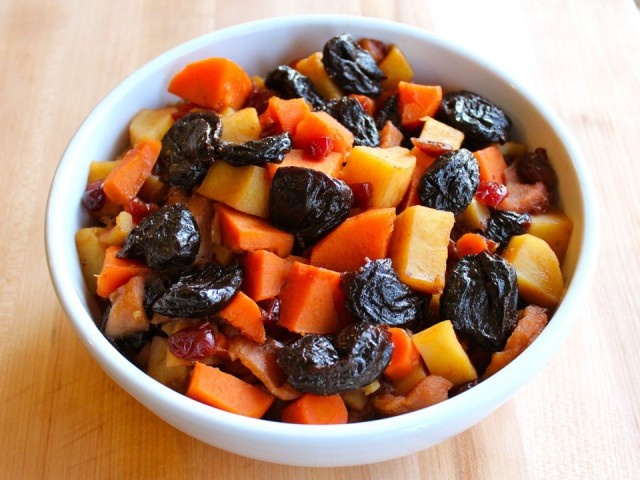 Морковь, тушенная с черносливом и яблокамиТехнология приготовления        Морковь нарезать дольками, припускать в небольшом количестве воды с добавлением масла до полуготовности. Чернослив сварить до полуготовности, удалить косточку. Яблоки очистить от кожи и семян, нарезать дольками. В морковь уложить чернослив и яблоки, добавить сахар и тушить до готовности 10-15 минут.Требования к качеству	Овощи должны иметь дольки одинаковой формы и размера. Консистенция мягкая, сочная. Вкус моркови, вареного чернослива и яблок. Картофель, запечённый  с майонезомТехнология приготовления       Очищенный картофель среднего размера отварить в кипящей подсоленной воде до полуготовности, отвар слить, картофель обсушить и нарезать кружочками, уложить на смазанную маслом порционную сковороду, полить майонезом, посыпать тёртым сыром и запечь в жарочном шкафу до образования румяной корочки. При подаче посыпать рубленой зеленью.Требования к качеству	Кружочки картофеля должны быть одной толщины и диаметра, не разварившееся. Цвет и вкус картофеля. Поверхность покрыта румяной корочкой. Консистенция – мягкая, сочная.   Финики картофельныеТехнология приготовления	Картофель отваривают  в кожуре, очищают, протирают, соединяют с морковным пюре, яйцами, мукой. Массу хорошо перемешивают и выдерживают в течении 10 мин., затем из массы делают финики, панируют в муке и обжаривают во фритюре. Подают со сметаной.Требования к качеству            Финики должны иметь правильную форму без трещин, на поверхности румяная поджаристая корочка. Цвет – на разрезе светло-оранжевый. Консистенция – пышная, нетягучая, без комочков непротертого картофеля и моркови. Вкус в меру соленый.Ватрушка картофельнаяТехнология приготовления		Сваренный протертый картофель, охлаждают до 50 °С, добавляют яйца, муку и перемешивают. Формуют в виде шариков, делают в них углубления и заполняют фаршем грибным или творожным. Смазывают яйцом и выпекают. Подают по 2 шт. на порцию со сметаной. 	Для приготовления фарша  творог протирают,  соединяют с сахаром, сметаной и яйцами.   Грибы замачивают, после набухания варят, охлаждают и нарезают, обжаривают, соединяют с пассерованным репчатым луком, вареным яйцом,              нарезанным крошкой Требования к качеству	Ватрушки  должны иметь правильную форму без трещин, на поверхности румяная поджаристая корочка. Цвет – на разрезе белый или кремовый. Консистенция – пышная, нетягучая, без комочков непротертого картофеля. Вкус в меру соленый. Творожный фарш – однородный, без крупинок. Грибы, лук имеют однородную форму нарезки, консистенция – мягкая.Зразы морковныеТехнология приготовления	Морковь шинкуют соломкой, тушат в молоке с добавлением воды и маргарина до готовности. Добавляют манную крупу и сахар, проваривают. Слегка охлаждают, добавляют взбитые яйца, перемешивают массу, делят на порции, на середину укладывают нашинкованные яблоки, посыпают сахаром. Придают форму кирпичика, панируют в сухарях. Жарят с 2-х сторон, до готовности доводят в жарочном шкафу. Подают со сметаной.Требования к качеству	Зразы должны иметь правильную форму без трещин, на поверхности румяная поджаристая корочка. Цвет – на разрезе светло-оранжевый. Консистенция –рыхлая, однородная, без крупных кусочков моркови и комочков манной крупы. Вкус - слегка сладковатый. Яблоки имеют однородную форму нарезки, консистенция – мягкая.Грибы в тестеТехнология приготовления	В муку добавляют молоко, желтки яиц, соль, растительное масло замешивают тесто, оставляют на 10-15 минут   и в конце вводят взбитые белки. Грибы освобождают от рассола, обмакивают  в тесто и жарят  во фритюре. Подают на тарелке застеленной салфеткой.Требования к качеству	Грибы имеют более или менее правильную формы, покрыты воздушной оболочкой из теста равномерно золотистой окраски. Консистенция грибов упругая, тесто - пористое и пышное.Горячие рыбные блюда 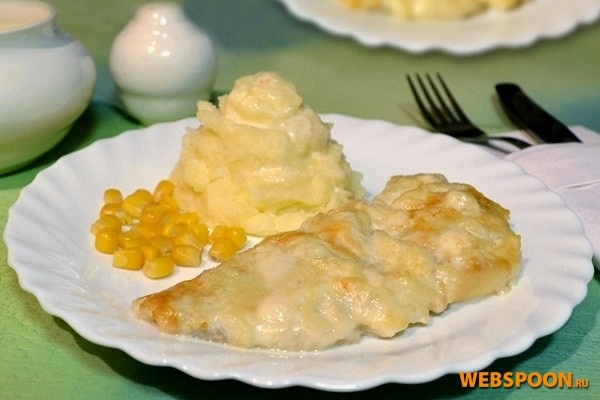 Рыба, тушенная в молоке с лукомТехнология приготовления	Филе рыбы с кожей без костей нарезать по 1-2 куска на порцию, панировать в подсоленной муке и обжарить до полуготовности. В посуду с толстым дном уложить слой лука нарезанного кольцами, на него обжаренную рыбу, опять слой лука, залить горячим молоком, положить перец, масло сливочное и тушить до готовности. В конце тушения добавить красный перец и соль.   Гарнир- мелкий картофель жаренный из отварного.Требования к качеству	Рыба должна сохранить свою форму. Соус должен загустеть, но не высохнуть. Консистенция – мягкая, сочная, мясо легко отделяется вилкой, но не дряблое. Вкус рыбы специфический с ароматом молока и лука. Рульки из горбуши с сыромТехнология приготовления    	Чистое филе горбуши отбивают, посыпают солью, перцем и натирают толченым чесноком. На филе кладут сливочное масло, твердый сыр и свертывают рулетом. Смачивают его в льезоне и панируют в белых сухарях. Обжаривают на сковороде и запекают в жарочном шкафу.Требования к качеству   	Рульки должны сохранять свою форму, поверхность ровная без трещин, покрыта равномерной поджаристой корочкой.  Цвет на разрезе - от белого до серого. Консистенция изделия сочная, мягкая. Вкус - свойственной рыбе, в меру соленый.  Запах - рыбы с ароматом сыра. Шницель «Целинный»Технология приготовления	Подготовленное филе минтая (без кожи и костей) и репчатый лук пропускают через мясорубку. Добавляют молоко, специи, все тщательно перемешивают, затем взбивают, формируют лепешки. На середину лепешки кладут сливочное масло. Панируют в просеянной муке и смачивают во взбитом яйце. Жарят на раскаленной маслом сковороде. В жарочном шкафу доводят до готовности.Требования к качеству   	  Шницель должен сохранять свою форму, не иметь трещин, состоять из однородной, тщательно измельченной и перемешанной массы. Поверхность жареных изделий должна быть покрыта хорошо поджаренной корочкой. Цвет на разрезе – от белого до серого; изделия сочные, рыхлые. Не допускается наличие посторонних запахов, подгоревших корочек.Котлеты из лососяТехнология приготовления	Чистое филе рыбы и шпик дважды пропустить через мясорубку с мелкой решеткой. Добавить молоко, соль, перец, массу вымесить и выбить. Сформовать котлеты по 2 шт на порцию, запанировать в сухарях и обжарить на сковороде до готовности в жарочном шкафу. При подаче полить маслом.Требования к качеству                 Котлеты должны сохранять свою форму, не иметь трещин, состоять из однородной, тщательно измельченной и перемешанной массы. Поверхность жареных изделий должна быть покрыта хорошо поджаренной корочкой. Цвет на разрезе – от белого до серого, изделия сочные, рыхлые. Не допускается наличие посторонних запахов, подгоревших корочек.Рыба, запеченная под майонезомТехнология приготовления	Порционные куски филе рыбы с кожей без костей посыпают солью, перцем, панируют  в муке и обжаривают  до образования корочки. Порционную сковороду смазывают  жиром, укладывают  рыбу, сверху слой нарезанных соломкой пассерованных овощей, поливают  майонезом, посыпают  тертым сыром и запекают  в жарочном шкафу 15-20 минут.Требования к качеству        Поверхность блюда должна быть хорошо подрумянена. Не допускается подгорания блюда. Блюдо сочное, не присохшее к посуде.Горячие мясные блюда 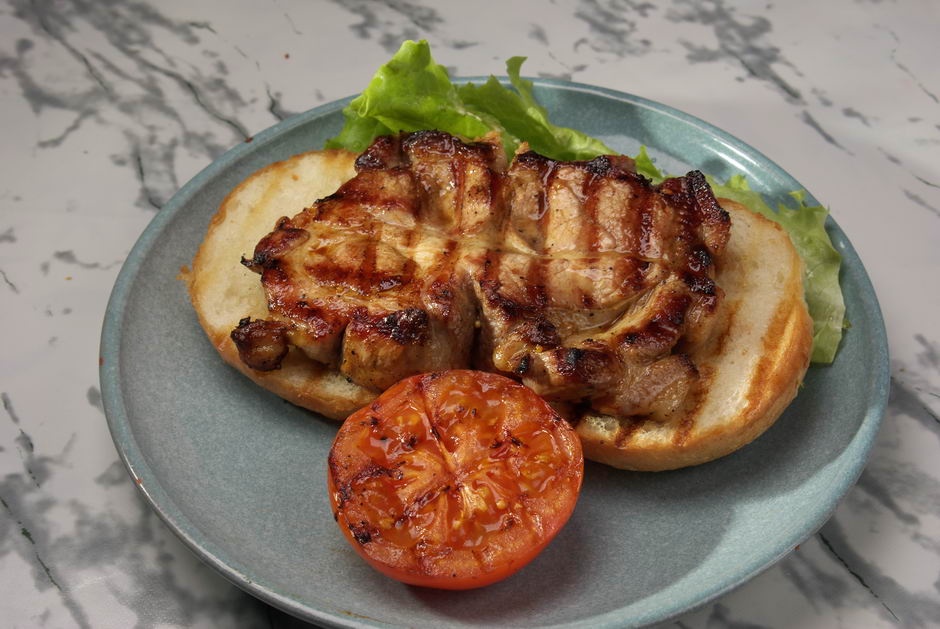 Эскалоп «Сюрприз» в тестеТехнология приготовления	Мясо нарезают  на порционный кусок, затем делают  надсечки, посыпают солью, перцем. Муку просеивают , яйца подготавливают к работе, отделяют  белки от желтков, белки взбивают  до густой пены. Муку, молоко, соль, растительное масло соединяют  вместе, замешивают  тесто, затем вводим взбитые белки и все перемешиваем. Тесто кляр готово. Мясо погружают  в кляр. В разогретую фритюрницу с растительным маслом укладывают  мясо в кляре, жарят  до золотистой корочки ,  до готовности.Требования к качеству                Эскалоп должен быть полностью прожарен, покрыт воздушной оболочкой из теста равномерно золотистой окраски. Вкус - в меру соленый, жареного мяса. Консистенция -мягкая, тесто -пористое и пышное.Эскалоп «Сюрприз»Технология приготовления	Порционный кусок мяса толщиной 1,5- слегка отбить, посыпать солью, перцем и обжарить до румяной корочки на раскаленной сковороде с жиром. Уложить его на порционную сковороду, на него положить кольцо ананаса, залить смесью майонеза и рубленого чеснока, запечь в жарочном шкафу до образования румяной корочки и готовности мяса 15-20 минут.Требования к качеству               Запеченные мясные блюда имеют румяную корочку. Консистенция мяса - мягкая, сочная. Цвет мяса светло-коричневый. Вкус - слегка сладковатыйЖаркое в горшочкеТехнология приготовления	Мясо нарезают  на кусочки массой  и тушат с томатом-пюре 1 час. Картофель, морковь, репчатый лук нарезают дольками и обжаривают до полуготовности. Грибы нарезают ломтиком и обжаривают. Соленые огурцы нарезают  мелкими дольками и припускают. В горшочек укладывают обжаренные овощи, грибы, огурцы, сверху мясо, поливают  бульоном, в котором оно тушилось добавляют  перец, лавровый лист, закрывают крышкой и тушат  в жарочном шкафу при температуре 180 С 20-30 минут. При подаче посыпают  рублеными чесноком и зеленью петрушки.Требования к качеству  Мясо должно иметь цвет темно-красный. Консистенция мягкая. Вкус и запах овощей и специй. Овощи должны сохранять форму, мягкие. Цвет от темно-красного до коричневого.Мясо, запеченное с сыромТехнология приготовления              Порционные куски мяса толщиной  слегка отбивают, посыпают солью и перцем, обжаривают с двух сторон. На обжаренный кусок мяса кладут  ломтик сыра , закрывают другим куском мяса, сверху посыпают оставшимся тертым сыром и запекают в жарочном шкафу до образования румяной корочки.Требования к качествуМясо должно иметь румяную корочку. Цвет на разрезе от серого до коричневого. Консистенция мяса мягкая, сочная. Не допускается высыхания. Запах свойственный жареному мясу с ароматом сыра.Бифштекс «Алтайский»Технология приготовления        Нарезанную на куски свинину измельчают  на мясорубку, добавляют воду, соль, перец, перемешать, выбивают, формуют лепешку толщиной в 1 сантиметр, на середину укладывают  начинку, края лепешки защипывают, придавая форму бифштекса, смачивают в льезоне, панируют  в хлебной панировке нарезанной мелким кубиком и жарят.	   Для приготовления начинки: говядину нарезают  кубиками, слегка обжаривают. Лук мелко нарезают, пассеруют. Мясо и лук соединяют, добавляют  соль и перемешивают.	Требования к качеству              Бифштекс должен иметь румяную корочку, сохранить свою форму, запанирован тонким слоем. Поверхность – без трещин и разрывов. Вкус в меру соленый, запах специй. Цвет на разрезе – светло- или темно-серый. Консистенция однородная сочная, пышная без грубой соединительной ткани и сухожилий. Начинка имеет однородную форму нарезки. Лук мягкий, золотистого цвета. Мясо - серого цвета. Блюда из птицы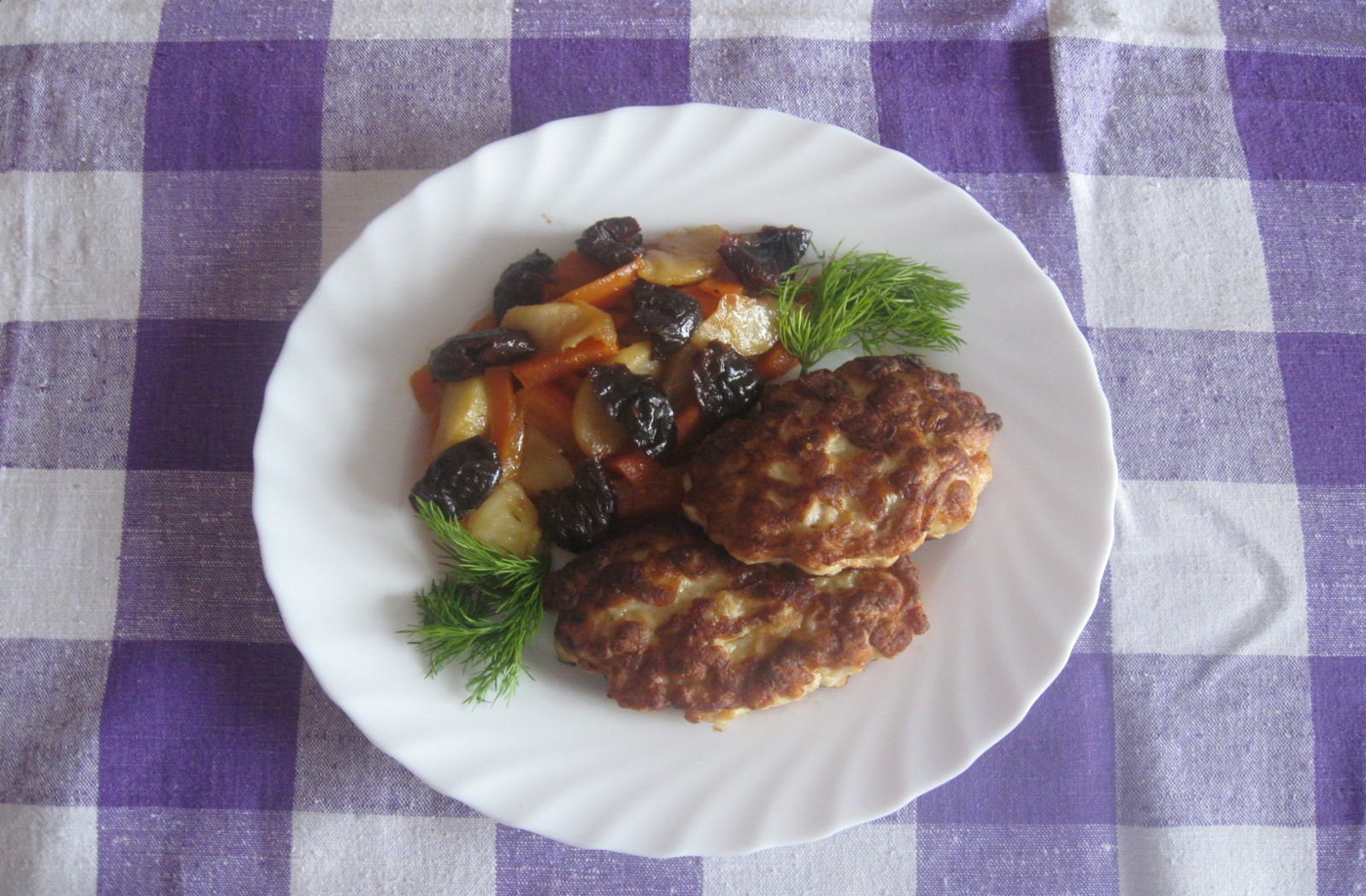 Котлета по-русскиТехнология приготовления              Мякоть курицы и шпик пропусткают через мясорубку, добавляют молоко, соль, перемешать, выбивают. Для приготовления начинки: соединяют дробленые орехи, рубленое вареное яйцо, тертый сыр, рубленая зелень петрушки, соль. Из фарша формуют  лепешку толщиной , на середину укладывают  начинку, края заворачивают , придавая овальную форму, смачивают  в льезоне, панируют  в хлебной панировке, обжаривают  на растительном масле, до готовности в жарочном шкафу. Подают  со сложным гарниром, оформляют сливочным маслом и зеленью.Требования к качеству   Котлеты имеют на поверхности светло золотистую корочку. Цвет на разрезе - от светло серого до кремово-серого. Консистенция пышная, сочная, рыхлая. Не допускается покраснения мяса.Зразы «Курочка ряба»Технология приготовления	Мякоть окорочка дважды пропускают  через мясорубку, добавляют молоко, соль, перец, перемешивают. Для приготовления начинки: орехи измельченные соединяют  с тертым сыром и размягченным сливочным маслом, перемешивают. Из куриного фарша формуют  лепешку толщиной 1 сантиметр  в середину лепешки выкладывают  фарш. Придают  зразам яйцевидную форму, смачивают  во взбитом яйце, панируют  в сухарях смешанных с мукой. Обжаривают с обеих сторон, до золотистой корочки. Доводят до готовности в жарочном шкафу.Требования к качеству  Зразы должны быть правильной формы, без трещин на поверхности, румяная, поджаристая корочка. Цвет на разрезе белый или кремовый оттенок. Консистенция пышная, сочная, не тягучая. Равномерно прожаренные.Котлета «Нежная»Технология приготовления	Окорочек обрабатывают, снимают  кожу, отделяют мясо от костей. Мясо  нарезают  кубиком 1 сантиметр, заливают  майонезом и ставят в холодильник на 2 часа для маринования. Затем добавляют  муку смешанную с солью, яйцо и перемешивают. Формуют  котлеты при помощи ложки и обжаривают  с двух сторон на раскаленной сковороде с  маслом, до готовности доводят  в жарочном шкафу.Требования к качеству                 Котлета должна быть светло-коричневого цвета, правильной формы, без трещин на поверхности, румяная, с поджаристой корочкой. Цвет - на разрезе белый или кремовый. Консистенция - пышная, сочная, не тягучая. Вкус – свойственный мясу птицы, в меру соленый.Блюда из яиц и творога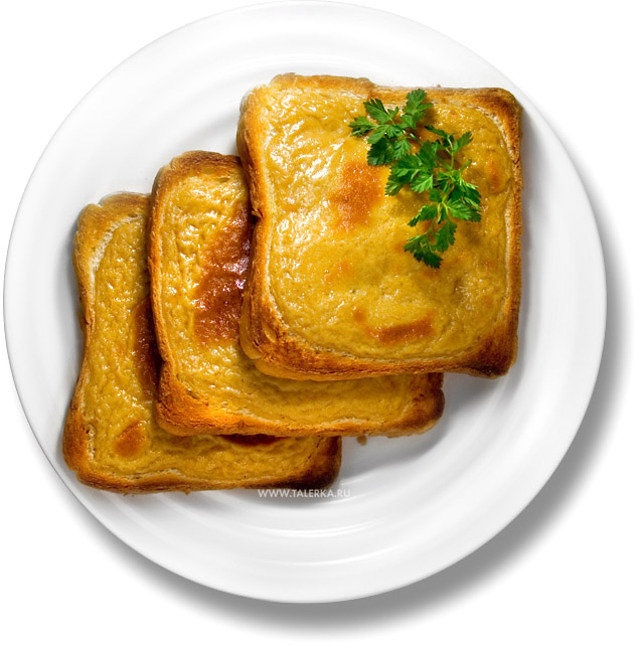 Омлет «Изюминка»Технология приготовления              Яйца, молоко, сахар, соль перемешивают и выливают на сковороду с растопленным маргарином и жарят 5 мин. Как только масса загустеет, на середину выкладывают начинку и загибают края с двух сторон к середине, прогревают в жарочном шкафу. Переворачивают швом вниз. При подаче посыпают тертым шоколадом. Для приготовления начинки : творог протирают соединяют с сахаром и подготовленным изюмом.Требования к качеству    Омлет имеет форму пирожка. Цвет – светло-желтый со слегка коричневатой поджаристой корочкой. Начинка  - масса однородная, вкус -кисло-сладкий.Омлет с острыми гренками Технология приготовления               Корочки черствого хлеба натирают чесноком, затем нарезают соломкой и обжаривают. После обжаривания заливают омлетной смесью и выпекают в жарочном шкафу до образования золотистой корочки. При подаче поливают сливочным маслом.Требования к качеству              Омлет на поверхности имеет слегка подрумяненную корочку. Хлеб нарезан соломкой и распределен в массе равномерно. Вкус и запах свойственный яичным продуктам с ароматом чеснока.Сырники золотистыеТехнология приготовленияМорковь измельчают и припускают с маргарином, затем всыпают манную крупу и проваривают. После охлаждения массу соединяют с протертым творогом, яйцами, сахаром и частью муки. Формуют сырники, панируют в муке и жарят на сковороде с маслом до образования корочки с двух сторон, до готовности доводят в жарочном шкафу. Подают со сметаной.Требования к качествуСырники должны быть правильной округлой формы; цвет золотисто- желтый, без подгорелых мест; поверхность - ровная, без трещин; консистенция – мягкая, масса - однородная; запах –творога и моркови; вкус  кисло-сладкий.Творожные пончикиТехнология приготовления            Муку соединяют с протертым творогом, яйцами, сахаром и содой. Массу хорошо перемешивают.  Формуют шарики диаметром 3-4 см. и жарят во фритюре. При подаче посыпают сахарной пудрой.Требования к качеству         Пончики должны быть правильной круглой формы; цвет золотисто- желтый, без подгорелых мест; поверхность - ровная, без трещин; консистенция – мягкая, масса - однородная; запах – творог; вкус - кисло-сладкийТесто и изделия из него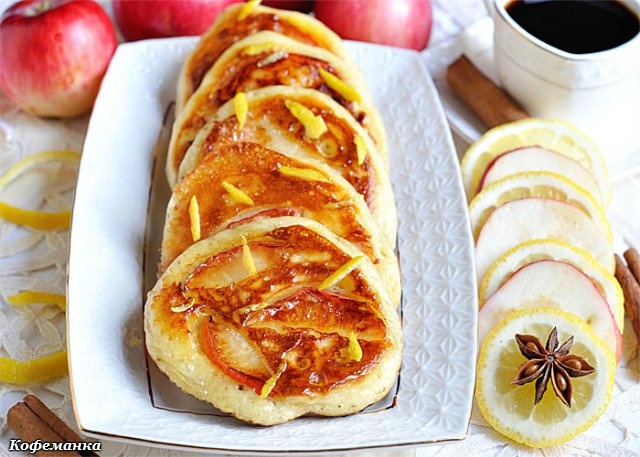 Блинчики «Сказка»Технология приготовленияЖелтки растереть с солью, сахаром, добавить соду, кефир и сметану, соединить с мукой, ввести взбитые белки. Испечь блины. Для соуса сметану взбить с сахаром и ванилином, полученным соусом смазать каждый блин, свернуть в виде трубочки и полить соусом. Сверху можно посыпать тертым шоколадом.Требования к качествуГотовые изделия имеют правильную форму, без трещин, цвет золотисто-желтый. Консистенция пышная, нежная. Вкус и запах соответствует блинчикам - сладкий.Оладьи с яблокамиТехнология приготовления               В теплой воде или в молоке разводят дрожжи, соль, сахар, яйца, соединяют с мукой, перемешивают до образования однородной массы. С ставят в теплое место для брожения на 3-3,5 ч. За это время несколько раз перемешивают. В тесто для оладий перед выпеканием добавляют нарезанные мелким кубиком яблоки. Жарят на разогретых с жиром сковородах. Тесто раскладывают ложкой. Подают со сметаной. Требования к качеству              Оладьи имеют овальную или круглую форму, толщина не менее 5-6 мм. Цвет золотисто-желтый, консистенция - пышная, пористая, яблоки – мягкие, сохранили свою форму нарезки. Вкус и запах - соответствует виду изделия.Салаты Салат «Необычный»Салат «Осенний»Салат «Соломинка»Салат «Французский»Салат «Загадка»Салат «Нептун»Салат по – домашнему Салат с печеньюСалат - коктейль с ветчиной и сыромСалат – коктейль из овощей и ветчиныСалат – коктейль  «Новгородский»Салат – коктейль  «Новинка»Салат – коктейль  «Нежность»Салат- торт из печениСалат- торт из печениОвощные блюда и закускиПомидоры, фаршированные яблоками и сыромТыква в маринаде Баклажаны или кабачки в маринадеМаринад овощной с томатомБаклажаны, фаршированные ореховым соусомБлюда и закуски из рыбы и морепродуктовСельдь под маринадомЗакуска из сельди с гарниромРаки отварныеСупы Щи с яблоками по-сибирскиРассольник с папоротникомОкрошка с черемшой Борщ с морской капустой Блюда из круп Каша пшённая с тыквойЗапеканка со свежими плодамиПюре из гороха со шпиком и лукомБиточки манные с морковью или яблокамиБлюда и гарниры из овощей и грибовМорковь, тушенная с черносливом и яблокамиКартофель, запечённый  с майонезомФиники картофельныеВатрушка картофельнаяЗразы морковныеГрибы в тестеГорячие рыбные блюда Рыба, тушенная в молоке с лукомРульки из горбуши с сыромШницель «Целинный»Котлеты из лососяРыба, запеченная под майонезомГорячие мясные блюдаЭскалоп «Сюрприз» в тестеЭскалоп «Сюрприз» Жаркое в горшочкеМясо, запеченное с сыромБифштекс «Алтайский»Блюда из птицыКотлета по-русскиЗразы «Курочка ряба»Котлета «Нежная»Блюда из яиц и творогаОмлет «Изюминка»Омлет с острыми гренкамиСырники золотистыеТворожные пончикиТесто и изделия из негоБлинчики «Сказка» Оладьи с яблокамиНаименование сырьяНорма сырья, в граммахНорма сырья, в граммахНаименование сырьяБруттоНеттоЯйцо2020Молоко55Масса омлетного блина-20Печень7140Лук репчатый7059Масло растительное55Масса пассированного лука-20Соль44Перец черный0,50,5Майонез2020Выход100Наименование сырьяНорма сырья, в граммахНорма сырья, в граммахНаименование сырьяБруттоНеттоКапуста свежая3830Морковь1310Редька4330Яблоки свежие1110Майонез или сметана2020Выход100Наименование сырьяНорма сырья, в граммахНорма сырья, в граммахНаименование сырьяБруттоНеттоВетчина3635Или колбаса полукопченая3635Морковь5645 Чеснок1,3 1Перец черный молотый0,50.5Майонез2020Выход100Наименование сырьяНорма сырья, в граммахНорма сырья, в граммахНаименование сырьяБруттоНеттоКартофель5940Горошек зеленый консервированный3620Огурцы соленые2220Яблоки свежие6140Майонез3030Яйцо1/2шт20Масло сливочное55Морковь1411/10Выход150Наименование сырьяНорма сырья, в граммахНорма сырья, в граммахНаименование сырьяБруттоНеттоКурица6135/25Яйцо3030Помидоры3530Лук репчатый1210Грибы соленые2420Майонез3030Зелень75Выход150Наименование сырьяНорма сырья, в граммахНорма сырья, в граммахНаименование сырьяБруттоНеттоКальмар консервированный5048Капуста морская консервированная2020Огурец свежий1512Морковь2520Яблоко свежее1110Яйцо½ шт20Майонез2020Выход150Наименование сырьяНорма сырья, в граммахНорма сырья, в граммахНаименование сырьяБруттоНеттоГовядина8865Масса отварного мяса-40Огурцы соленые3125Горошек зеленый консервированный3120Чернослив1320/15Яйцо3/8 шт15Майонез3030Яблоки маринованные1810Выход150Наименование сырьяНорма сырья, в граммахНорма сырья, в граммахНаименование сырьяБруттоНеттоПечень говяжья5344/30Картофель  5138Огурцы соленые3225Лук репчатый1211Яйцо½ шт20Майонез3030Выход150Наименование сырьяНорма сырья, в граммахНорма сырья, в граммахНаименование сырьяБруттоНеттоВетчина4745Сыр голландский3330Огурцы свежие3130или яблоки свежие4430Зеленый горошек консервированный2315Майонез2626Зелень64Выход150Наименование сырьяНорма сырья, в граммахНорма сырья, в граммахНаименование сырьяБруттоНеттоСвекла1915Лук зеленый1310Яблоки свежие1110Морковь1310Огурцы свежие1110Ветчина1616Майонез2020Яйцо¼ шт10Выход150Наименование сырьяНорма сырья, в граммахНорма сырья, в граммахНаименование сырьяБруттоНеттоКурица143100/72Яблоки10070Орехи грецкие10045Майонез2525Сливки1414Выход150Наименование сырьяНорма сырья, в граммахНорма сырья, в граммахНаименование сырьяБруттоНеттоВетчина3635Крупа рисовая8,824*Яйцо2222Сыр2926Майонез4040Томат33Выход150Наименование сырьяНорма сырья, в граммахНорма сырья, в граммахНаименование сырьяБруттоНеттоКурица9062/45Яйцо¼ шт10Огурцы свежие3125Чернослив3126Орехи грецкие3114Майонез1515Сметана1515Выход150Наименование сырьяНорма сырья, в граммахНорма сырья, в граммахНаименование сырьяБруттоНеттоПечень свиная8377Лук репчатый2320/13Масло растительное1616Молоко5050Мука3030Яйцо½ шт20Чеснок1410Сахар22Майонез5050Перец черный молотый0,50,5Выход150Наименование сырьяНорма сырья, в граммахНорма сырья, в граммахНаименование сырьяБруттоНеттоПечень говяжья107100Картофель2620Яйцо1/8 шт5Мука66Лук репчатый3530/20Морковь3726/20Растительное масло3030Майонез5050Выход200Наименование сырьяНорма сырья, в граммахНорма сырья, в граммахНаименование сырьяБруттоНеттоПомидоры свежие147125Яблоки свежие4330Сыр3330Майонез2020Выход200Наименование сырьяНорма сырья, в граммахНорма сырья, в граммахНаименование сырьяБруттоНеттоТыква250175Мука пшеничная66Масло растительное88Масса жареной тыквы-140Маринад6161Выход200Наименование сырьяНорма сырья, в граммахНорма сырья, в граммахНаименование сырьяБруттоНеттоБаклажаны192182/142или кабачки236212/142Мука пшеничная33Масло растительное1010Маринад6060Выход200Наименование сырьяНорма сырья, в граммахНорма сырья, в граммахНаименование сырьяБруттоНеттоМорковь750600Лук репчатый179150Томатное пюре150150Масло растительное100100Уксус 3%300300Сахар2525Бульон рыбный или вода120120Выход1000Наименование сырьяНорма сырья, в граммахНорма сырья, в граммахНаименование сырьяБруттоНеттоБаклажаны свежие243231/150Для соусаОрехи грецкие10045Чеснок32Кинза (кориандр), петрушка (зелень)1410Перец красный молотый0,50,5Уксус 3%1515Сушеная зелень(хмели-сунели)11Масса соуса-66Лук репчатый4034Выход250Наименование сырьяНорма сырья, в граммахНорма сырья, в граммахНаименование сырьяБруттоНеттоСельдь соленая10450Лук репчатый4840Морковь6550Вода2020Растительное масло1010 Уксус3%2020Сахар3 3Специи0,020,02Масса маринада-100Майонез2525Сливки1515Коньяк55Горчица33Уксус 3%-ный22Масса соуса-50Выход200Наименование сырьяНорма сырья, в граммахНорма сырья, в граммахНаименование сырьяБруттоНеттоСельдь соленая10450Шампиньоны маринованные3630Картофель6648Масло растительное2020Масса жареного картофеля5540Лук репчатый маринованный4530Выход150Наименование сырьяНорма сырья, в граммахНорма сырья, в граммахНаименование сырьяБруттоНеттоРаки1010Морковь1512Укроп1914Петрушка (корень)1914Эстрагон (зелень)145Соль3010Перец черный горошком0,10,1Лавровый лист0,10,1Выход50Наименование сырьяНорма сырья, в граммахНорма сырья, в граммахНаименование сырьяБруттоНеттоКапуста свежая250200Картофель133100Морковь2520Лук репчатый4840Петрушка (корень)1310Яблоки свежие4540Томат-пюре1010Маргарин2020Куриный бульон800800Выход1000Наименование сырьяНорма сырья, в граммахНорма сырья, в граммахНаименование сырьяБруттоНеттоКартофель400300Морковь5040Лук репчатый2420Крупа(перловая или рисовая или овсяная2020Огурцы соленые6760Папоротник6660Маргарин1010Бульон750750Выход1000Наименование сырьяНорма сырья, в граммахНорма сырья, в граммахНаименование сырьяБруттоНеттоКвас 670670Картофель206154Черемша (очищенная)6260Огурцы свежие132130Сметана1010Яйцо½ шт20Сахар1010Горчица47Выход1000Наименование сырьяНорма сырья, в граммахНорма сырья, в граммахНаименование сырьяБруттоНеттоСвекла200160Капуста морская8660Картофель 10780Морковь5040Лук репчатый4840Петрушка(корень)1310Сахар1010Томат -пюре3030Маргарин3030Уксус 3%1616Бульон800800Выход1000Наименование сырьяНорма сырья, в граммахНорма сырья, в граммахНаименование сырьяБруттоНеттоКрупа пшено6565Тыква6363Молоко150150Вода7575Сахар55Масса каши-300Масло сливочное1010Выход310Наименование сырьяНорма сырья, в граммахНорма сырья, в граммахНаименование сырьяБруттоНеттоКрупа манна  или рисовая5050Молоко100100Вода8585Сахар1010Масло сливочное55Сухари пшеничные44Яблоки5740или груши5540или абрикосы4740Сметана33Яйцо1/8 шт5Масса полуфабриката-280Масса готовой запеканки-250Соус-75Выход325Наименование сырьяНорма сырья, в граммахНорма сырья, в граммахНаименование сырьяБруттоНеттоГорох101100Масса пюре из гороха-200Шпик3029Репчатый лук4034Масса пассерованного шпика с луком-40Выход240Наименование сырьяНорма сырья, в граммахНорма сырья, в граммахНаименование сырьяБруттоНеттоКрупа манная5050Молоко5050Вода100100Яйцо1/5 шт8Морковь6048Или  яблоко свежее5240Маргарин55Сухари пшеничные88Масса полуфабриката-265Кулинарный жир88Масса жареных изделий-230Соус сладкий-30или варенье или джем3030Выход230/30Наименование сырьяНорма сырья, в граммахНорма сырья, в граммахНаименование сырьяБруттоНеттоМорковь213170Масло сливочное1010Чернослив3653/40Яблоки5740Сахар33Выход250Наименование сырьяНорма сырья, в граммахНорма сырья, в граммахНаименование сырьяБруттоНеттоКартофель192144/140Масло сливочное77Майонез2525Сыр твердый5.45,4Масса полуфабриката-170Зелень6,35Выход175Наименование сырьяНорма сырья, в граммахНорма сырья, в граммахНаименование сырьяБруттоНеттоКартофель 160120Морковное пюре1010Мука пшеничная1010Яйцо1/10 шт4Масло растительное1515Зелень43Сметана1010Выход153Наименование сырьяНорма сырья, в граммахНорма сырья, в граммахНаименование сырьяБруттоНеттоКартофель 233175Мука пшеничная55Яйцо¼ шт10Масса картофельной массы-175Грибы сушеные 1225Лук репчатый60/5025Маргарин55Яйцо¼ шт10или творог3938Яйцо¼ шт10Сахар33Сметана1010Масса фарша-60Масса полуфабриката-235Маргарин55Выход200Наименование сырьяНорма сырья, в граммахНорма сырья, в граммахНаименование сырьяБруттоНеттоМорковь 163130Крупа манная1515Сахар55Яйцо1/10 шт4Молоко1515Вода2222Маргарин55Масса морковная-190Яблоки 3833Сахар77Масса фарша-40Сухари1010Масса полуфабриката -240Жир кулинарный1010Масса жареных зраз-200Сметана1515Выход200/15Наименование сырьяНорма сырья, в граммахНорма сырья, в граммахНаименование сырьяБруттоНеттоГрибы маринованные125100Мука пшеничная4040Молоко или вода4040Масло растительное22Яйцо1шт 40Масло растительное2020Масса теста-120Масса жареных грибов-200Выход200Наименование сырьяНорма сырья, в граммахНорма сырья, в граммахНаименование сырьяБруттоНеттоМинтай284142или терпуг215140Мука пшеничная77Масло растительное88Масса рыбы жареной-125Молоко5050Лук репчатый6050Масло сливочное1010Перец красный молотый0,010,01Лавровый лист0,010,01Выход175Наименование сырьяНорма сырья, в граммахНорма сырья, в граммахНаименование сырьяБруттоНеттоГорбуша неразделанная150100Яйцо1 шт40Масло сливочное1515Сыр твердый1615Масло растительное1010Соль44Перец черный0,50,5Чеснок21Масса полуфабриката190Выход130Наименование сырьяНорма сырья, в граммахНорма сырья, в граммахНаименование сырьяБруттоНеттоМинтай полупотрошенный150100Яйцо4040Мука  пшеничная55Масло растительное1010Молоко1010Лук репчатый2420Масло сливочное1515Соль44Перец черный0,50,5Масса полуфабриката-150Выход100Наименование сырьяНорма сырья, в граммахНорма сырья, в граммахНаименование сырьяБруттоНеттоГорбуша271150Шпик1515Репчатый лук1210Молоко1010Перец черный молотый0,010,01Соль1,21,2Сухари1010Масса полуфабриката-195Масло растительное10150Масса жареных котлет-Масло сливочное1010Выход150/10Наименование сырьяНорма сырья, в граммахНорма сырья, в граммахНаименование сырьяБруттоНеттоМинтай тушка9686Мука пшеничная55Масло растительное88Масса рыбы жареной-75 Морковь3526Петрушка (корень)54Лук репчатый2118Масло растительное1010Масса пассерованных овощей-30Майонез2525Сыр твердый4,34Маргарин55Масса запеченной рыбы с овощами-Выход135Наименование сырьяНорма сырья, в граммахНорма сырья, в граммахНаименование сырьяБруттоНеттоСвинина (вырезка)129110Яйцо2020Мука пшеничная 3030Молоко3030Масло растительное2020Соль44Перец черный молотый0,50,5Выход150Наименование сырьяНорма сырья, в граммахНорма сырья, в граммахНаименование сырьяБруттоНеттоСвинина (корейка)173147Жир кулинарный77Масса жареного эскалопа-100Ананас консервированный5050Майонез2525Чеснок2.72Выход150Наименование сырьяНорма сырья, в граммахНорма сырья, в граммахНаименование сырьяБруттоНеттоГовядина161119Картофель253190Репчатый лук1815Морковь2520Огурцы соленые3320Шампиньоны свежие6650/20Томат-пюре1515Чеснок21,5Перец черный молотый0,10,1Лавровый лист0,10,1Вода7572Масса тушеного мяса-75Масса гарнира-250Выход325Наименование сырьяНорма сырья, в граммахНорма сырья, в граммахНаименование сырьяБруттоНеттоГовядина (вырезка)187159Сыр твердый5450Перец красный молотый0,050,05Жир кулинарный44Масса полуфабриката-200Выход150Наименование сырьяНорма сырья, в граммахНорма сырья, в граммахНаименование сырьяБруттоНеттоСвинина (котлетное мясо)7060Лук репчатый7160/30Говядина (толстый , тонкий край)10577/50Маргарин1515Яйцо¼ шт10Хлеб пшеничный1110Масса полуфабриката-160Выход150Наименование сырьяНорма сырья, в граммахНорма сырья, в граммахНаименование сырьяБруттоНеттоКурица (тушка)8156Шпик соленый1212Молоко1010Масса фарша-78Орех арахис жареный1211Яйцо ¼ шт10Сыр твердый1010Петрушка (зелень)75Масса начинки-37Яйцо1/8 шт5Хлеб белый1110Масса полуфабриката-130Масло растительное1010Масса жареных котлет-110Масло сливочное1010Зелень77Выход127Наименование сырьяНорма сырья, в граммахНорма сырья, в граммахНаименование сырьяБруттоНеттоОкорочка куриные15080Молоко15 15Соль44Сыр твердый2120Арахис2120Масло сливочное1010Мука пшеничная высшего сорта55Яйцо2525Сухари панировочные2020Масло растительное1515Масса полуфабриката-75Выход160Наименование сырьяНорма сырья, в граммахНорма сырья, в граммахНаименование сырьяБруттоНеттоОкорочек куриный13672Яйцо66Мука пшеничная66Майонез3535Масло растительное1111Соль11Перец черный молотый11Выход100Наименование сырьяНорма сырья, в граммахНорма сырья, в граммахНаименование сырьяБруттоНеттоЯйцо4040Молоко 1010Сахар555Омлетная масса-55Маргарин55Масса фарша-25Творог1515Сахар55Изюм55Шоколад55Выход85Наименование сырьяНорма сырья, в граммахНорма сырья, в граммахНаименование сырьяБруттоНеттоЯйцо2 шт80Молоко3030Маргарин55Хлеб2525Чеснок1,21Маргарин55Соль55Масло сливочное55Выход130/5Наименование сырьяНорма сырья, в граммахНорма сырья, в граммахНаименование сырьяБруттоНеттоТворог141140Морковь5645Маргарин33Крупа манная55Яйцо1/5 шт8Сахар15Мука пшеничная25Масса полуфабриката-227Масло растительное77Масса готовых сырников-200Сметана3030Выход200/30Наименование сырьяНорма сырья, в граммахНорма сырья, в граммахНаименование сырьяБруттоНеттоТворог126125Мука пшеничная6060Яйцо 3030Сахар4343Сода33Масло растительное2020Сахарная пудра1010Выход200/10Наименование сырьяНорма сырья, в граммахНорма сырья, в граммахНаименование сырьяБруттоНеттоМука пшеничная500500Яйцо8 шт320Кефир420420Сметана375375Сахар5050Соль1010Сода55Масса теста-1680Масло растительное1616Масса полуфабриката-1000Соус-500Сметана375375Сахар125125Ванилин0,150,15Выход100/50Наименование сырьяНорма сырья, в граммахНорма сырья, в граммахНаименование сырьяБруттоНетто Мука481481Яйцо3/5 шт23Молоко или вода481481Дрожжи1414Сахар1717Соль99Масса теста-1000 Тесто для оладий161161Яблоки свежие2115Масса полуфабриката-176Масло растительное77Масса готовых оладий-150Сметана2020Выход150/20